I. POLITIQUE EN MATIERE DE CONFLITS D’INTERÊTS1. CADRE GENERAL1.1 La réglementation prévoit l’obligation pour les intermédiaires d’assurance d’instaurer, de mettre en œuvre et de maintenir  une politique efficace en matière de conflits d’intérêts qui doit être consignée par écrit.1.2. Des conflits d’intérêts peuvent intervenir entre : -  l’intermédiaire d’assurance , personne physique ou morale, en ce compris toute personne qui lui est liée comme notamment un administrateur, associé ou équivalent, ou dirigeant , le cas échéant - un salarié ainsi que toute autre personne physique dont les services sont mis à la disposition et placés sous le contrôle de l'intermédiaire d'assurance et qui est impliquée dans la distribution de produits d’assurance (ex. sous-agent d’assurances) - une personne physique directement impliquée dans la fourniture de services à l'intermédiaire d'assurance dans le cadre d'un accord d'externalisation, aux fins de la distribution par l'intermédiaire ou l'entreprise de produits  - une personne qui lui est directement ou indirectement liée par une relation de contrôle– ci-après « la personne liée ») et les clients; - les clients entre eux. 1.3. Sur base de ce qui précède et des spécificités de nos activités, notre bureau a élaboré une politique de gestion en matière de conflits d’intérêts dont le contenu est repris dans le présent document. 2. IDENTIFICATION DES CAS DE CONFLITS D’INTERÊTS POTENTIELS ET POLITIQUE DE GESTION DE NOTRE BUREAU Tenant compte des caractéristiques de notre bureau, une cartographie des cas de conflits d’intérêts potentiels a été élaborée. La politique de gestion ainsi que les mesures concrètes de mise en œuvre sont reprises au regard des différents types de conflits d’intérêts potentiels évoqués. 3. PROCEDURE DE GESTION DES CONFLITS D’INTERÊTS	Notre bureau suit la procédure suivante en matière de conflits d’intérêts :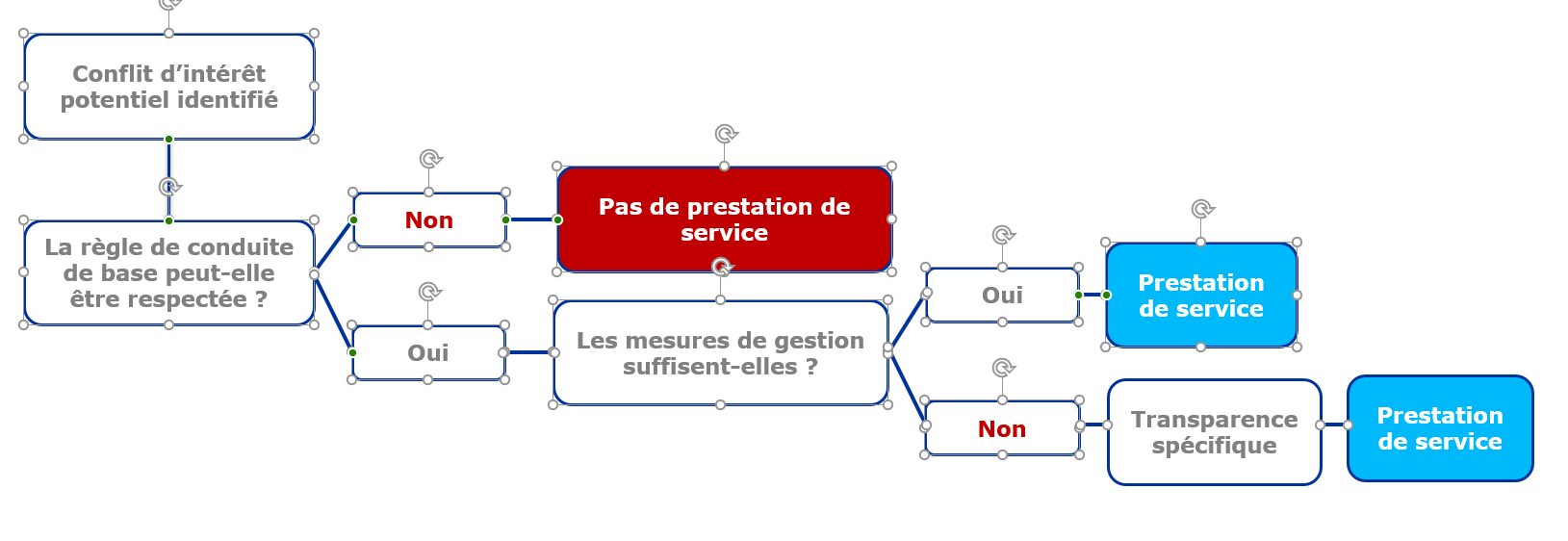 4. INFORMATION AU CLIENT 4.1.	Lorsque les dispositions organisationnelles ou administratives prises par notre bureau pour gérer les conflits d’intérêts ne suffisent pas à garantir, avec une certitude raisonnable, que le risque de porter atteinte aux intérêts du client sera évité, notre bureau, sur un support durable, : - fournit une description précise du conflit d'intérêts en question;- explique la nature générale et les sources du conflit d'intérêts; - explique les risques que présente le conflit d'intérêts pour le client et les mesures prises pour atténuer ces risques;- indique clairement que les dispositifs organisationnels et administratifs qu'ils ont établis pour prévenir ou gérer le conflit d'intérêts ne suffisent pas à garantir, avec une certitude raisonnable, que le risque de porter atteinte aux intérêts du client sera évité.4.2. 	Si un conflit d’intérêt spécifique ne peut être résolu, notre bureau se réserve le droit de refuser la demande du client concerné et ce, dans le seul but de protéger les intérêts du client.5. SUIVI DE LA POLITIQUE DE GESTION EN MATIERE DE CONFLITS D’INTERÊTS5.1	Notre bureau tient et actualise régulièrement un registre des situations dans lesquelles un conflit d'intérêts comportant un risque de porter atteinte aux intérêts d'un client est apparu ou, dans le cas d'un service ou d'une activité en cours, risque d'apparaître. La mention de conflits d’intérêts dans le registre peut conduire à actualiser la liste des conflits d’intérêts potentiels et inversement.5.2	Si cela s’avère nécessaire, notre bureau adapte sa politique de gestion en matière de conflits d’intérêts. 5.3	Les personnes liées à notre bureau sont tenues de respecter les instructions internes relatives à la politique en matière de conflits d’intérêts. II. REGISTRE DES CONFLITS D’INTERÊTS Ce registre reprend les situations dans lesquelles un conflit d’intérêts comportant un risque de porter atteinte aux intérêts d’un client est apparu ou, dans le cas d’un service ou d’une activité en cours risque d’apparaître . La mention de conflits d’intérêts dans le registre peut conduire à actualiser la liste des cas de conflits d’intérêts potentiels et/ou une modification de la politique de notre bureau en matière de conflits d'intérêts.POLITIQUE EN MATIERE DE CONFLITS D’INTERÊTS ET REGISTRE DES CONFLITS D’INTERÊTSCONFLITS D’INTERÊTS DE TYPE A  L’intermédiaire d’assurance/ la personne liée est susceptible de réaliser un gain financier ou d’éviter une perte financière au détriment potentiel du clientCONFLITS D’INTERÊTS DE TYPE A  L’intermédiaire d’assurance/ la personne liée est susceptible de réaliser un gain financier ou d’éviter une perte financière au détriment potentiel du clientCONFLITS D’INTERÊTS DE TYPE A  L’intermédiaire d’assurance/ la personne liée est susceptible de réaliser un gain financier ou d’éviter une perte financière au détriment potentiel du clientCONFLITS D’INTERÊTS DE TYPE A  L’intermédiaire d’assurance/ la personne liée est susceptible de réaliser un gain financier ou d’éviter une perte financière au détriment potentiel du clientExemple de situation Politique de gestionPolitique de gestionMise en œuvrePlacement ou déplacement d’une affaire auprès d’une entreprise d’assurances en fonction de la commissionPolitique en matière de commissionnement qui tient compte de l’intérêt du client (rapport garantie/prime)  Politique en matière de commissionnement qui tient compte de l’intérêt du client (rapport garantie/prime)  - Note d’instruction interne- Politique de rémunération CONFLITS D’INTERÊTS DE TYPE B L’intermédiaire d’assurance/la personne liée a un intérêt dans le résultat d’un service de distribution d’assurances  fourni au client ou d’une transaction réalisée pour le compte de celui-ci qui est différent de l’intérêt du client dans ce résultatCONFLITS D’INTERÊTS DE TYPE B L’intermédiaire d’assurance/la personne liée a un intérêt dans le résultat d’un service de distribution d’assurances  fourni au client ou d’une transaction réalisée pour le compte de celui-ci qui est différent de l’intérêt du client dans ce résultatCONFLITS D’INTERÊTS DE TYPE B L’intermédiaire d’assurance/la personne liée a un intérêt dans le résultat d’un service de distribution d’assurances  fourni au client ou d’une transaction réalisée pour le compte de celui-ci qui est différent de l’intérêt du client dans ce résultatCONFLITS D’INTERÊTS DE TYPE B L’intermédiaire d’assurance/la personne liée a un intérêt dans le résultat d’un service de distribution d’assurances  fourni au client ou d’une transaction réalisée pour le compte de celui-ci qui est différent de l’intérêt du client dans ce résultatExemple de situationPolitique de gestionPolitique de gestionMise en œuvreCommission en fonction : du volume du rapport sinistre/prime de la croissance Politique en matière de commissionnement qui tient compte de l’intérêt du client (rapport garantie/prime)  Politique en matière de commissionnement qui tient compte de l’intérêt du client (rapport garantie/prime)  - Note d’instruction interne - Politique de rémunération Participation, directe ou indirecte, supérieure à 10 % des droits de vote ou du capital :- de notre bureau dans une entreprise d’assurance     - d’une entreprise d'assurance ou de l'entreprise mère d'une entreprise d'assurance dans notre bureauCommunication au clientCommunication au client- Mention dans la fiche « Analyse des exigences et besoins » CONFLITS D’INTERÊTS DE TYPE C L’intermédiaire d’assurance/la personne liée est incité(e), financièrement ou d’une autre manière,  à privilégier l’intérêt d’un autre client ou groupe de clients par rapport à celui du client concernéCONFLITS D’INTERÊTS DE TYPE C L’intermédiaire d’assurance/la personne liée est incité(e), financièrement ou d’une autre manière,  à privilégier l’intérêt d’un autre client ou groupe de clients par rapport à celui du client concernéCONFLITS D’INTERÊTS DE TYPE C L’intermédiaire d’assurance/la personne liée est incité(e), financièrement ou d’une autre manière,  à privilégier l’intérêt d’un autre client ou groupe de clients par rapport à celui du client concernéCONFLITS D’INTERÊTS DE TYPE C L’intermédiaire d’assurance/la personne liée est incité(e), financièrement ou d’une autre manière,  à privilégier l’intérêt d’un autre client ou groupe de clients par rapport à celui du client concernéExemple de situationPolitique de gestionMise en œuvreMise en œuvreMeilleures prestations de service en faveur de certains clientsApplication des principes de conduite éthiques : agir toujours de manière honnête, équitable et professionnelle et ce au mieux des intérêts du client -  Note d’instruction interne -  Politique de rémunération -  Note d’instruction interne -  Politique de rémunération Sinistre entre clients de notre bureau - Politique de communication adaptée   - Mesures limitant les échanges d’informations  entre gestionnaires- Confidentialité des informations   - Note d’instruction interne- Procédures relatives à l’accès aux informations contenues dans des dossiers de sinistre auxquels plusieurs clients ayant des intérêts distincts sont impliqués- Note d’instruction interne- Procédures relatives à l’accès aux informations contenues dans des dossiers de sinistre auxquels plusieurs clients ayant des intérêts distincts sont impliquésCONFLITS D’INTERÊTS DE TYPE D 		L’intermédiaire d’assurance/la personne liée a la même activité professionnelle que le clientCONFLITS D’INTERÊTS DE TYPE D 		L’intermédiaire d’assurance/la personne liée a la même activité professionnelle que le clientCONFLITS D’INTERÊTS DE TYPE D 		L’intermédiaire d’assurance/la personne liée a la même activité professionnelle que le clientCONFLITS D’INTERÊTS DE TYPE D 		L’intermédiaire d’assurance/la personne liée a la même activité professionnelle que le clientExemple de situationPolitique de gestionMise en œuvreMise en œuvreExercer la même profession que le clientApplication des principes de conduite éthiques : agir toujours de manière honnête, équitable et professionnelle et ce au mieux des intérêts du client - Communication au client- Note d’instruction interne- Communication au client- Note d’instruction interneCONFLITS D’INTERÊTS DE TYPE EL’intermédiaire d’assurance/la personne liée reçoit d’une personne autre que le client un avantage en relation avec le service de distribution d’assurances fourni au client, sous la forme d’argent, de biens ou de services, autre que la commission ou les frais normalement pratiqués pour ce serviceCONFLITS D’INTERÊTS DE TYPE EL’intermédiaire d’assurance/la personne liée reçoit d’une personne autre que le client un avantage en relation avec le service de distribution d’assurances fourni au client, sous la forme d’argent, de biens ou de services, autre que la commission ou les frais normalement pratiqués pour ce serviceCONFLITS D’INTERÊTS DE TYPE EL’intermédiaire d’assurance/la personne liée reçoit d’une personne autre que le client un avantage en relation avec le service de distribution d’assurances fourni au client, sous la forme d’argent, de biens ou de services, autre que la commission ou les frais normalement pratiqués pour ce serviceCONFLITS D’INTERÊTS DE TYPE EL’intermédiaire d’assurance/la personne liée reçoit d’une personne autre que le client un avantage en relation avec le service de distribution d’assurances fourni au client, sous la forme d’argent, de biens ou de services, autre que la commission ou les frais normalement pratiqués pour ce serviceExemple de situationPolitique de gestionMise en œuvreMise en œuvreAvantages autres que ceux mentionnés sous les  conflits d’intérêts de type A et BApplication des principes de conduite éthiques : agir toujours de manière honnête, équitable et professionnelle et ce au mieux des intérêts du client - Note d’instruction interne - Note d’instruction interne CONFLITS D’INTERÊTS DE TYPE FConflits d’intérêts complémentaires éventuels - A compléter en fonction des caractéristiques de votre bureau  Exemple de situation : l’intermédiaire d’assurance/la personne liée est fortement impliqué(e) dans la gestion ou le développement de produits, en particulier lorsque cette personne a une influence sur la fixation du prix de ces produits ou sur leurs coûts de distributionCONFLITS D’INTERÊTS DE TYPE FConflits d’intérêts complémentaires éventuels - A compléter en fonction des caractéristiques de votre bureau  Exemple de situation : l’intermédiaire d’assurance/la personne liée est fortement impliqué(e) dans la gestion ou le développement de produits, en particulier lorsque cette personne a une influence sur la fixation du prix de ces produits ou sur leurs coûts de distributionCONFLITS D’INTERÊTS DE TYPE FConflits d’intérêts complémentaires éventuels - A compléter en fonction des caractéristiques de votre bureau  Exemple de situation : l’intermédiaire d’assurance/la personne liée est fortement impliqué(e) dans la gestion ou le développement de produits, en particulier lorsque cette personne a une influence sur la fixation du prix de ces produits ou sur leurs coûts de distributionCONFLITS D’INTERÊTS DE TYPE FConflits d’intérêts complémentaires éventuels - A compléter en fonction des caractéristiques de votre bureau  Exemple de situation : l’intermédiaire d’assurance/la personne liée est fortement impliqué(e) dans la gestion ou le développement de produits, en particulier lorsque cette personne a une influence sur la fixation du prix de ces produits ou sur leurs coûts de distributionDate du signalementNom du gestionnaire et département éventuelRéférence du dossierDescription du conflit d’intérêtsMesure(s) de gestion prise(s)Date de communicationau client si d’application